Коришћење и заштита вода од загађивања у Републици Србији, 2012.– Претходни резултати –Подаци у овом саопштењу представљају претходне резултате Истраживања о коришћењу и заштити вода од загађивања у 2012. години. Приказани су подаци о захваћеним, коришћеним, испуштеним и поново употребљеним водама у индустрији, као и о губицима воде.У 2012. години захваћено је за 9,5% више воде у односу на 2011. годину. Од тога је у 2012. години захваћено за 7,1% више подземних и изворских вода и за 9,5% више површинских вода него лане.Републички завод за статистику од 1999. године не располаже појединим подацима за АП Косово и Метохију, тако да они нису садржани у обухвату података за Републику Србију (укупно).1. Захваћене, кoришћене, испуштене и поново употребљене воде и губици воде у индустрији,                   2010–2012.Република Србија                                                                                                                                                               мил. m3      1) Укључене су проточне воде у хидроелектранама.2) Укључене су све воде за хлађење у процесу производње електричне енергије и осталим технолошким процесима.3) Нису укључене проточне воде у хидроелектранама.Од укупно 3 067 446 хиљ. m3 захваћених вода, 99,4% чине воде из сопственог водозахвата (98,4% површинске воде, 1,0% подземне), a 0,6% из јавног водовода.Посебно су истакнуте следеће области делатности: Снабдевање електричном енергијом, гасом и паром; Производња основних метала; Производња прехрамбених производа и Производња хемикалија и хемијских производа, које захватају и користе 98,6% од укупне количине воде.2. Захваћене воде за потребе индустрије, према врсти водозахвата, 2012.Република Србија                                                                                                                                                                 хиљ. m3      1) Подаци за проточне воде за ХЕ које нису исказане у табели у 2012. износе 167 630 мил. m3.Графикон 1. Захваћене воде за потребе индустрије у Републици Србији,                                                                           према врсти водозахвата, 2012.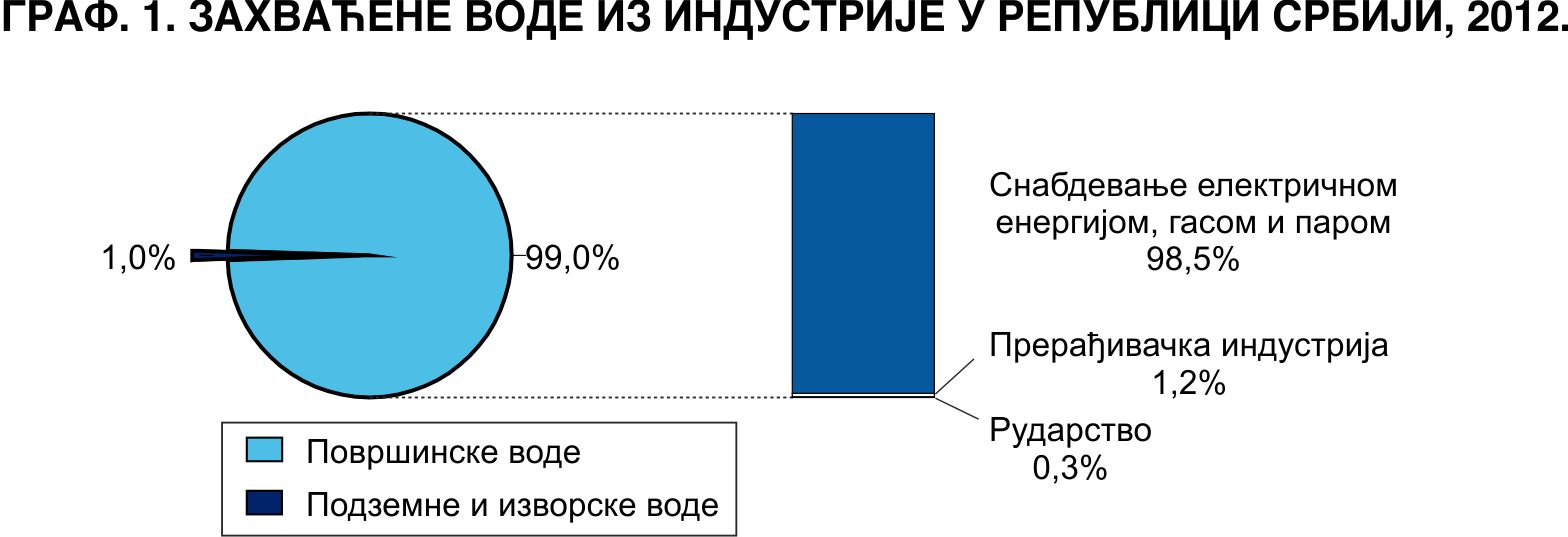 Од укупно коришћених вода у индустрији, 97,1% чине воде коришћене у сектору Снабдевање електричном енергијом, гасом и паром, 2,5% у Прерађивачкој индустрији, а 0,4% у Рударству.3. Kоришћење воде у индустрији, према намени, 2012.Република Србија                                                                                                                                                                                   хиљ. m31) Подаци за проточне воде за ХЕ које нису исказане у табели у 2012. износе 167 630 мил. m3.    Графикон 2. Коришћене воде у индустрији у Републици Србији, према намени, 2012.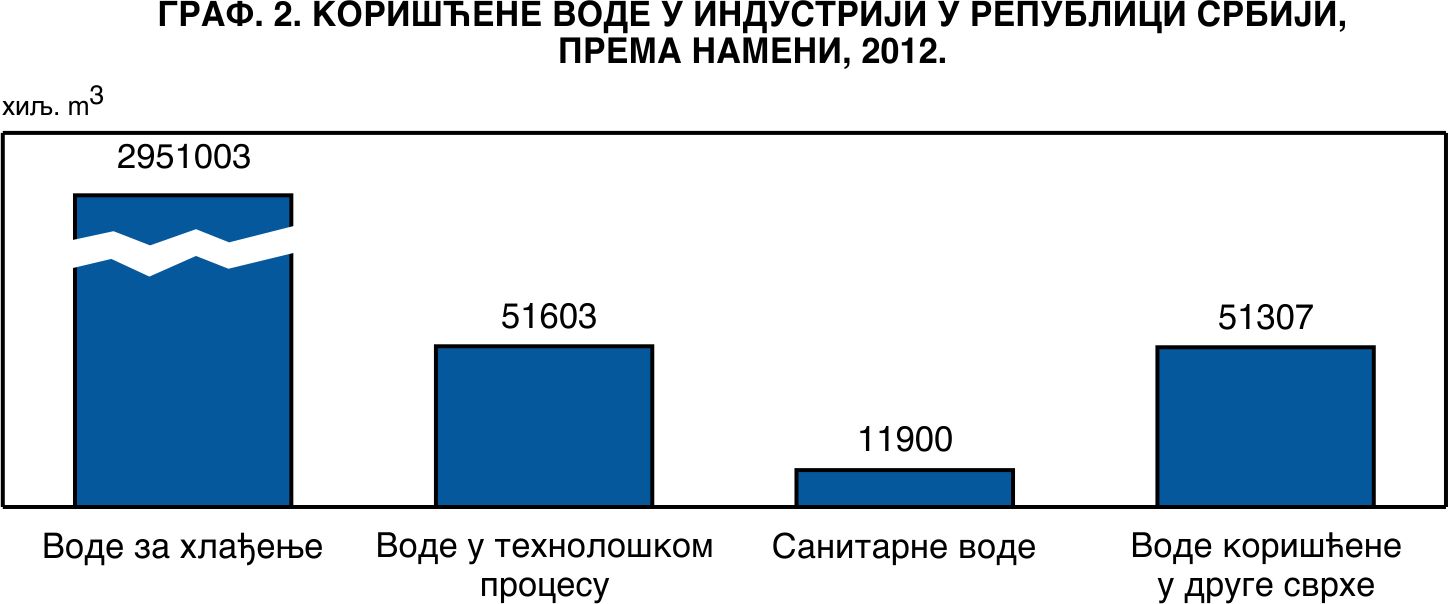 Од укупно испуштених отпадних вода у индустрији, 45,7% чине отпадне воде у сектору Снабдевање електричном енергијом, гасом и паром, 48,7% у Прерађивачкој индустрији, а 5,6% у Рударству.4. Испуштене1) воде из индустрије, 2012. Република Србија                                                                                                                                                                   хиљ. m31) Нису укључене проточне воде у хидроелектранама.Графикон 3. Укупно испуштене и пречишћене воде из индустрије у Републици Србији, 2012.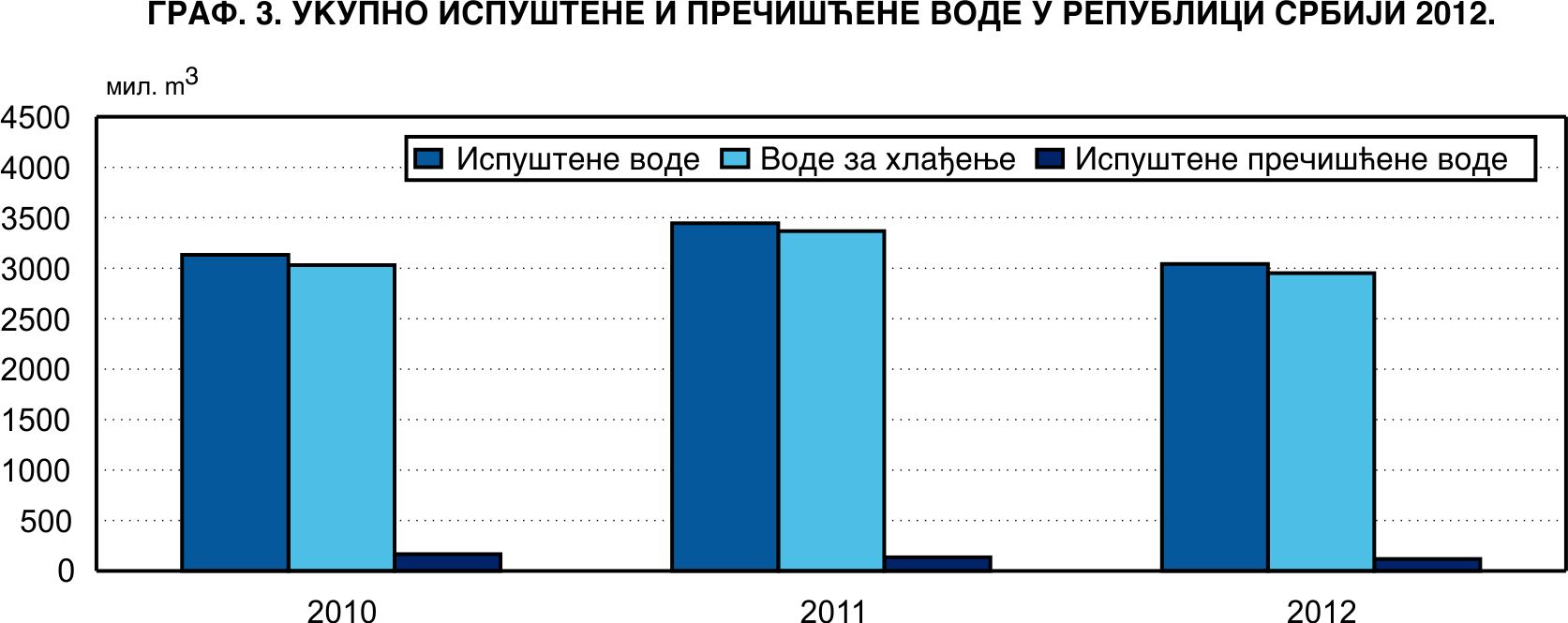 5. Пречишћене и поново употребљене воде из индустрије, 2012. Република Србија                                                                                                                                                                 хиљ. m3Графикон 4. Пречишћена испуштена вода из индустрије у Републици Србији,                                                               према начину пречишћавања, 2012.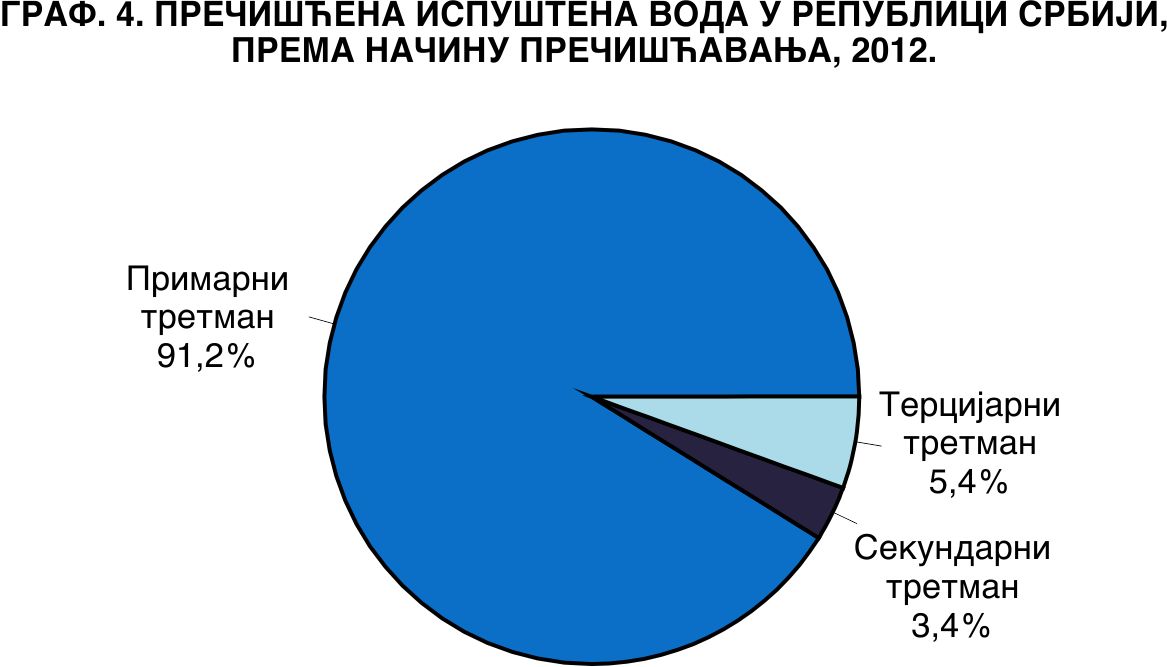 Методолошка објашњења о коришћењу и заштити вода од загађивања налазе се на веб-страни Републичког завода за статистику: http://webrzs.stat.gov.rs/WebSite/Public/PageView.aspx?pKey=201.Серије података о коришћењу и заштити вода од загађивања од референтне 2002. године доступне су у оквиру базе података Завода: http://webrzs.stat.gov.rs/WebSite/public/ReportView.aspx, као и у саставу публикација Завода: http://webrzs.stat.gov.rs/WebSite/Public/PageView.aspx?pKey=200.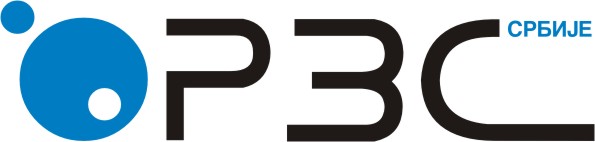 Република СрбијаРепублички завод за статистикуISSN 0353-9555САОПШТЕЊЕСАОПШТЕЊЕЗС50број 144 - год. LXIII, 17.06.2013.број 144 - год. LXIII, 17.06.2013.Статистика животне срединеСтатистика животне срединеСРБ144 ЗС50 170613201020112012Захваћене воде1) – укупно232 257155 904170 698    Из јавног водовода181920    Из сопственог водозахвата232 239155 885170 678        Из подземних и изворских вода312830        Из површинских вода232 208155 857170 648  Укупни губици воде--2  Коришћене воде – укупно232 257155 904170 696     Воде коришћене за производњу232 247155 893170 684         Проточне воде у хидроелектранама229 114152 423167 630        За хлађење2)3 0323 3682 951          Рециркулационе воде--2        Воде у технолошком процесу484852          Као сировина101010        Воде за остале намене                     535551    За санитарне потребе101112Испуштене воде3) – укупно3 1343 4463 046    Отпадне воде1027895    Воде за хлађење3 0323 3682 951Пречишћене воде165136119    Поново употребљене воде--1Укупно захваћене воде                                Из јавног водовода                Из сопственог водозахвата                   Из сопственог водозахвата                   Укупно захваћене воде                                Из јавног водовода                подземне                       водеповршинске               водеЗахваћене воде1) – укупно3 067 446 19 555 30 0073 017 884Рударство 11 297  891 2 339 8 067Прерађивачка индустрија 78 128 16 398 24 691 37 039Снабдевање електричном енергијом, гасом и паром2 978 021 2 266 2 9772 972 778Области делатности са највећим водозахватом3 025 587 8 411 17 0933 000 083Снабдевање електричном енергијом, гасом и паром2 978 021 2 266 2 9772 972 778Производња основних метала 21 475 1 381  717 19 377Производња прехрамбених производа 17 341 2 526 12 434 2 381Производња хемикалија и хемијских производа 8 750 2 238  965 5 547Укупно коришћене воде                             Воде за хлађење при производњи ел. енергијеОстале  воде за хлађењеВоде у технолошком процесуСанитарне воде                            Воде за остале намене                     Укупни губици водеКоришћене воде1) – укупно3 065 8132 929 346 21 657 51 603 11 900 51 307 1 633Рударство 10 933  0  205 8 378 1 469  881  364Прерађивачка индустрија 76 870  73 20 680 35 079 8 658 12 380 1 258Снабдевање електричном енергијом, гасом и паром2 978 0102 929 273  772 8 146 1 773 38 046  11Области делатности са највећим коришћењем воде3 024 4582 929 338 19 026 26 612 4 862 44 620 1 129Снабдевање електричном енергијом, гасом и паром2 978 0102 929 273  772 8 146 1 773 38 046  11Производња основних метала 20 510  - 14 499 4 857  928  226  965Производња прехрамбених производа 17 188  65 2 157 8 107 1 345 5 514  153Производња хемикалија и хемијских производа 8 750  - 1 598 5 502  816  834  -Укупно Испуштене воде, од тога:Испуштене воде, од тога:Испуштене воде, од тога:Укупно за хлађењерециркулационе водеотпадне водеИспуштене воде – укупно3 046 1662 951 003  215 95 163Рударство 5 546  205  - 5 341Прерађивачка индустрија 67 121 20 753  23 46 368Снабдевање електричном енергијом, гасом, паром и климатизација2 973 4992 930 045  192 43 454Области са највећим испуштеним водама 3 014 3512 948 364  200 65 987Снабдевање електричном енергијом, гасом, паром и климатизација2 973 4992 930 045  192 43 454Производња основних метала 19 485 14 499  - 4 986Производња прехрамбених производа 15 493 2 222  8 13 271Производња хемикалија и хемијских производа 5 874 1 598  - 4 276Испуштене пречишћене водеИспуштене пречишћене водеИспуштене пречишћене водеИспуштене пречишћене водеПоново употребљене водеукупнопримарни третмансекундарни третмантерцијарни третманПоново употребљене водеПречишћене и поново употребљене воде – укупно 118 953 108 508 3 985 6 460  966Рударство 3 564 1 566 1 998  -  2Прерађивачка индустрија 38 016 30 070 1 486 6 460  100Снабдевање електричном енергијом, гасом, паром и климатизација 77 373 76 872  501  -  864Области са највећим пречишћеним и поново употребљеним водама 106 769 101 135 1 701 3 933  871Снабдевање електричном енергијом, гасом, паром и климатизација 77 373 76 872  501  -  864Производња основних метала 14 275 13 431  2  842  -Производња прехрамбених производа 8 510 5 776 1 050 1 684  1Производња папира и производа од папира 4 605 4 555  -  50  6Производња хемикалија и хемијских производа 2 006  501  148 1 357  -Контакт: milijana.ceranic@stat.gov.rs; ana.vignjevic@stat.gov.rs, тел.: 011/24-12-922, локал 244Издаје и штампа: Републички завод за статистику, Београд, Милана Ракића 5 
Tелефон: 011 2412-922 (централа) • Tелефакс: 011 2411-260 • www.stat.gov.rs
Одговара: проф. др Драган Вукмировић, директор 
Tираж: 20 ● Периодика излажења: годишња